ŹRODŁO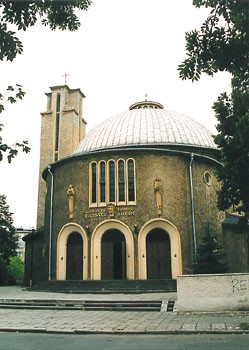 Życia i świętościgazetka rzymskokatolickiej parafiipw. Najświętszego Serca Pana Jezusa w Raciborzunr 31-32/2018 (753-754)	19-26 sierpnia 2018 r.XX Niedziela zwykła 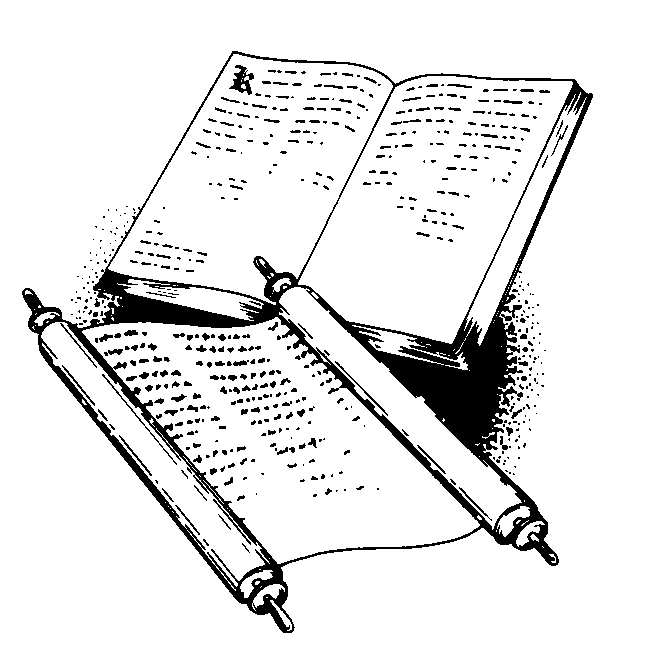 Ewangelia według św. Jana (6,51-58)„Jezus powiedział do tłumów: Ja jestem chlebem żywym, który zstąpił z nieba. Jeśli kto spożywa ten chleb, będzie żył na wieki. Chlebem, który Ja dam, jest moje ciało za życie świata. Sprzeczali się więc między sobą Żydzi mówiąc: Jak On może nam dać swoje ciało do spożycia? Rzekł do nich Jezus: Zaprawdę, zaprawdę, powiadam wam: Jeżeli nie będziecie spożywali Ciała Syna Człowieczego i nie będziecie pili Krwi Jego, nie będziecie mieli życia w sobie. Kto spożywa moje Ciało i pije moją Krew, ma życie wieczne, a Ja go wskrzeszę w dniu ostatecznym. Ciało moje jest prawdziwym pokarmem, a Krew moja jest prawdziwym napojem. Kto spożywa moje Ciało i Krew moją pije, trwa we Mnie, a Ja w nim. Jak Mnie posłał żyjący Ojciec, a Ja żyję przez Ojca, tak i ten, kto Mnie spożywa, będzie żył przeze Mnie. To jest chleb, który z nieba zstąpił - nie jest on taki jak ten, który jedli wasi przodkowie, a poumierali. Kto spożywa ten chleb, będzie żył na wieki.”Ja jestem chlebem żywym, który zstąpił z nieba. Jeśli kto spożywa ten chleb, będzie żył na wieki” (J 6,51). Te słowa usłyszeliśmy przed chwilą podczas liturgii. Jezus wypowiedział je po cudownym rozmnożeniu chleba nad Jeziorem Galilejskim. Według ewangelisty Jana są one obietnicą zbawczego daru Eucharystii. Już w Starym Przymierzu nie brak wyraźnych zapowiedzi Eucharystii. Najbardziej wymowna z nich jest związana z osobą kapłana Melchizedeka (por. Rdz 14,18-20). Słowa Chrystusa wypowiedziane w synagodze w Kafarnaum są dopełnieniem tamtych starotestamentalnych proroctw, a równocześnie zapowiedzią, która znalazła spełnienie w czasie Ostatniej Wieczerzy. Wiemy, że słowa wypowiedziane wówczas przez Chrystusa stały się dla słuchaczy i dla samych apostołów trudną próbą wiary. Ale nie sposób też zapomnieć zdecydowanego i płomiennego wyznania wiary Szymona Piotra, który zawołał: „Panie, do kogóż pójdziemy?. Ty masz słowa życia wiecznego. A myśmy uwierzyli i poznali, że Ty jesteś Świętym Boga” (J 6,68-69). Pan Jezus nazywa samego siebie „Chlebem życia” i dodaje: „Chlebem, który Ja dam, jest moje ciało za życie świata” (J 6,51). Tajemnica naszego zbawienia! Chrystus – jedyny Pan wczoraj, dzisiaj i na wieki – zechciał związać swoją zbawczą obecność w świecie i w dziejach z sakramentem Eucharystii. Zechciał się stać łamanym chlebem, aby każdy człowiek mógł się karmić Jego własnym życiem poprzez udział w sakramencie Jego Ciała i Jego Krwi. Podobnie jak uczniowie, którzy ze zdumieniem słuchali Jego słów w Kafarnaum, my także odczuwamy, że jest to język niełatwo zrozumiały (por. J 6,60). Moglibyśmy czasem doznać pokusy rozumienia go w sposób zawężony. To jednak oddaliłoby nas od Chrystusa, podobnie jak stało się z tymi z uczniów, którzy „odtąd już z Nim nie chodzili” (por. J 6,66). My chcemy pozostać z Chrystusem i dlatego mówimy do Niego razem z Piotrem: „Panie, do kogóż pójdziemy? Ty masz słowa życia wiecznego”. Eucharystia kryje w sobie spełnienie tych słów. Życie wieczne ma w niej swój zadatek i swój początek. „Kto spożywa moje Ciało, ma życie wieczne”.św. Jan Paweł II, 1980 r.Poniedziałek – 20 sierpnia 2018 – św. Bernarda, opata i doktora Kościoła 		Mt 19,16-22	  630			Za † Jana Golec w 4. rocznicę śmierci	1800			Za † męża, ojca i dziadka Edwina w 15. rocznicę śmierci, †† rodziców Adama i Leokadię oraz †† z rodziny GroszkiewiczWtorek – 21 sierpnia 2018 – św. Piusa X, papieża 					Mt 19,23-30	  630			W intencji Dominiki z okazji 18. rocznicy urodzin z prośbą o Boże błogosławieństwo, dary Ducha Świętego i wybór dobrej drogi życiowej	1300			Ślub: Kamila Krukowska – Mateusz Grygierek	1800			Za † Alicję Sztuka w dniu urodzinŚroda – 22 sierpnia 2018 – NMP Królowej 						Łk 1,26-38	  630			Za †† Władysławę Palczyńską, męża Stanisława, rodziców z obu stron i dusze w czyśćcu cierpiące	1800			Za † Emilię Kurchan w 12. rocznicę śmierciCzwartek – 23 sierpnia 2018 								Mt 22,1-14	  630			Za † Jana Dapa	1800			W 10. rocznicę ślubu Anety i Tomasza oraz 40. rocznicy urodzin Grzegorza o Boże błogosławieństwo, opiekę Matki Boskiej i zdrowie dla całej rodzinyPiątek – 24 sierpnia 2018 – św. Bartłomieja, Apostoła 					J 1,45-51	  630			Do Miłosierdzia Bożego za † Marię Targacz w 1. rocznicę śmierci	1500			Koronka do Bożego Miłosierdzia	1800			Za † ojca Antoniego w rocznicę śmierci, †† mamę Eugenię i babcię AnnęSobota – 25 sierpnia 2018 								Mt 23,1-12	  630			Za †† Piotra i Marię Zuber oraz pokrewieństwo z rodzin Zuber i Matuszek	1030			Ślub: Bartosz Hończak – Justyna Tober	1200			Ślub: Sabina Wachowicz – Marian Klimaszka	1730			Nieszpory Maryjne	1800			W sobotni wieczór: Do Bożej Opatrzności w intencji Marii z okazji 70. rocznicy urodzin z podziękowaniem za otrzymane łaski, z prośbą o Boże błogosławieństwo i zdrowie dla jubilatki i całej rodziny oraz za † męża Joachima w 7. rocznicę śmierciNiedziela – 26 sierpnia 2018 – NMP Częstochowskiej 		Prz 8,22-35; Ga 4,4-7; J 2,1-11	  700			Za †† męża Franciszka, ojca Teodora, brata Bernarda, teściów Lidię i Adama oraz za całe †† pokrewieństwo	  830			Godzinki o Niepokalanym Poczęciu NMP	  900			Do Bożej Opatrzności z okazji 45. rocznicy ślubu Zofii i Zdzisława z podziękowaniem za otrzymane łaski, z prośbą o zdrowie, Boże błogosławieństwo dla jubilatów i całej rodziny	1030			W intencji rocznych dzieci: Hanna Barbara Kowalska, Filip Rafał Fortalski, Emilia Marta Opala, Wojciech Kacper Tarasek, Karol Urbanek	1200	1. Z okazji 70. rocznicy urodzin męża i ojca Józefa z podziękowaniem za otrzymane łaski, z prośbą o Boże błogosławieństwo. zdrowie i dary Ducha Świętego			2. Dziękczynna z okazji 65. rocznicy urodzin Teresy o Boże błogosławieństwo, zdrowie i opiekę Matki Boskiej dla całej rodziny	1700			Różaniec za młode pokolenie	1730			Nieszpory niedzielne	1800			Za † żonę Marię Ochojski w rocznicę urodzin	1930			Wieczór UwielbieniaPoniedziałek – 27 sierpnia 2018 – św. Moniki 					             Mt 23,1.13-22	  630			Za † mamę Marię Żebrowską w 14. rocznicę śmierci, jej †† rodziców Józefa i Michalinę, †† rodzeństwo: Antoninę, Janinę, Stefana i Józefa, †† dziadków z obu stron	1800			Do Bożej Opatrzności w intencji Józefa w dniu urodzin z podziękowaniem za otrzymane łaski, z prośbą o dalsze Boże błogosławieństwo i zdrowieWtorek – 28 sierpnia 2018 – św. Augustyna, biskupa i doktora K-ła 			Mt 23,23-26	  630			Z okazji rocznicy ślubu Leonardy i Kazimierza o Boże błogosławieństwo i opiekę Matki Najświętszej	1800			Za †† Jana i Salomeę Czernieckich w kolejną rocznicę śmierci, z prośbą o Miłosierdzie Boże dla nich radość wiecznąŚroda – 29 sierpnia 2018 – Męczeństwo św. Jana Chrzciciela 				Mk 6,17-29	  630			Za †† córkę Kornelię, rodziców Paulinę i Emila, brata Franciszka, bratanka Karola oraz za †† z rodziny Mucha	1800			Za †† rodziców Jana i Bronisławę Kubów oraz za †† z rodzinyCzwartek – 30 sierpnia 2018 								Mt 24,42-51	  630			Za † Wacława Kowal, †† rodziców Leokadię i Józefa i †† z pokrewieństwa	1800			Za †† Katarzynę i Józefa Sztuka i † Alicję SztukaPiątek – 31 sierpnia 2018 								Mt 25,1-13	  630			Za † Franciszka Chrzonszcz	1500			Koronka do Bożego Miłosierdzia	1800			Zbiorowa za zmarłych zalecanych: za † żonę Hildegardę Szmit, †† rodziców z obu stron, dziadków i dusze w czyśćcu cierpiące; za † syna Roberta Liszka w 10. rocznicę śmierci i wszystkich †† z rodziny; za †† Urszulę Droździel, Romana Szczukiewicz, Mariolę Brześniowską oraz wszystkich †† z rodziny Szczukiewicz i Kacperski; za † Mariana Bodziony; za † Krystynę Palewską w 1. rocznicę śmierci oraz za † męża Jana Palewskiego i wszystkich †† z rodziny; za †† Urszulę i Janusza Heider (od sąsiadów z ulicy Waryńskiego 5c); za † Leokadię Kunysz (od sąsiadów z ulicy Katowickiej 23 i 23a); za † Bogdana Ślusarczyk (od rodziny Ferfeckich i Ornackich); za † Henryka Marczaka w 2. rocznicę śmierci, †† siostrę Janinę i rodziców z obu stron; do Miłosierdzia Bożego za † Romana Indekę; za † Helenę Puzio (w 30. dzień) oraz †† z rodziny Puzio i Kędzior; za †† ojca Stanisława Śliwińskiego w 25. rocznicę śmierci oraz matkę Magdalenę Śliwińską w 10. rocznicę śmierci; za † Martę Baranek.I Sobota miesiąca – 1 września 2018 – bł. Bronisławy, dz., patr. diec.			Mt 25,14-30	  630	1.	Za wstawiennictwem Matki Boskiej Różańcowej w intencji członków Żywego Różańca  			2.	Za † Jana Postolaka z okazji urodzin oraz za †† z rodziny	1300			Ślub: Joanna Duchnik – Łukasz Niestrój	1730			Nieszpory Maryjne	1800			W sobotni wieczór: 1. Za †† rodziców Marię i Jana Blana oraz brata Waldemara			2. Za †† rodziców Franciszka i Helenę, teściów Mieczysława i Łucję, braci Wilhelma i Jerzego, siostrę Elżbietę i za dusze w czyśćcu cierpiąceXXII Niedziela Zwykła – 2 września 2018   	Pwt 4,1-8; Jk 1,17-18.21-22; Mk 7,1-8.14-15.21-23	  700			Za † Konrada Benek w 3. rocznicę śmierci i za †† z rodziny	  830			Godzinki o Niepokalanym Poczęciu NMP	  900			Do Miłosierdzia Bożego za †† Janinę i Bazylego Pilipczuk, rodziców z obu stron. ciocię Paulinę i rodzeństwo1030	Z okazji 30. rocznicy ślubu Wiesławy i Janusza Romaniuk o zdrowie i Boże błogosławieństwo w rodzinie	1200			W intencji dzieci przyjmujących sakrament chrztu świętego: Filip Gliwa, Amelia Wiktoria Wolny, Aleksander Jerzy Tamioła, Amelia Zuzanna Chłapek, Mateusz Małecki, Tomasz Maksymilian Hnatczuk, Kuba Michał Orlik-Wieder	1700			Modlitwa Rycerstwa Niepokalanej	1730			Nieszpory niedzielne	1800			W intencji Haliny z okazji 70. rocznicy urodzin z podziękowaniem za otrzymane łaski, z prośbą o dalsze Boże błogosławieństwo i zdrowie dla całej rodzinyW tym tygodniu modlimy się: o trzeźwość w narodzie oraz o błogosławieństwo dla dzieci, młodzieży, rodziców, nauczycieli i wychowawców z okazji rozpoczęcia roku szkolnegoWczoraj zakończyła się Piesza Pielgrzymka na Jasną Górę (35 z Raciborza i 42 z Opola). Dziękujemy wszystkim pielgrzymom, a także wszystkim, którzy pomagali w pielgrzymowaniu: ks. Ireneuszowi, który prowadził „5 niebieską”, ks. Piotrowi z Rudnika, który organizuje nurt raciborski oraz wszystkim służbom. Dziękujemy także duchowym pielgrzymom za modlitwę i obecność na nabożeństwach.Dzisiaj zapraszamy na godz. 1700 na modlitwę Różańcową za młode pokolenie, oraz na godz. 1730 na nieszpory niedzielne.Również dzisiaj o 1400 Msza Święta w rycie nadzwyczajnym; natomiast w bazylice w Rudach Raciborskich o 1700 Koncert Organowy.W piątek o 1500 Koronka do Bożego Miłosierdzia.W przyszłą niedzielę o godz. 1030 Msza Święta w intencji rocznych dzieci.W przyszłą niedzielę zapraszamy na godz. 1930 na kolejny Raciborskie Wieczór Uwielbienia. Zapraszamy do wspólnej modlitwy.W dniach 31 sierpnia do 2 września w Kamieniu odbędą się rekolekcje dla rodziców kapłanów. Osoby zainteresowane prosimy o kontakt.Odwiedziny chorych 1 sobotę 1 września. Również 1 września od 1600 Adoracja Najświętszego Sakramentu i okazja do spowiedzi przed nowym rokiem szkolnym. O 1900 nauka przedchrzcielna. Zapraszamy wszystkich, którzy w najbliższym czasie planują chrzest swoich dzieci, lub mają zostać rodzicami chrzestnymi.W niedzielę, 2 września przypada nasza parafialna pielgrzymka do parafii Matki Bożej.2 września gościć będziemy przedstawicieli Wydawnictwa św. Pawła z Częstochowy, którzy będą rozprowadzali „Ewangelię na każdy dzień” (mały format 10 zł, duży 20, w twardej oprawie 25 zł).Podobnie jak w ubiegłych latach organizowana jest zbiórka zużytego sprzętu elektronicznego i AGD (komputery, drukarki, telefony, monitory…). Sprzęt można pozostawić pod zadaszeniem przed domem katechetycznym do środy (22 sierpnia) do godziny 1330. O tej godzinie sprzęt zostanie odebrany. Zbiórka jest formą wsparcia dla misjonarzy (zakup inkubatorów na Wybrzeżu Kości Słoniowej oraz budowa szkoły w Kenii).Rodzina Oskara zwraca się o pomoc w leczeniu. Można wysłać na tel. 72365 SMS-a o treści S11177 (opłata 2,46 zł). Szczegóły na plakacie i na stronie siepomaga.pl/zycie-oskaraNa naszej stronie internetowej pojawiła się informacja i zaproszenie na warsztaty muzyczne, które w połowie września, w ramach Festiwalu „Spotkałem Pana”, poprowadzi Beata Bednarz.Kolekta dzisiejsza przeznaczona jest na bieżące potrzeby parafii. Dziś także dodatkowa zbiórka na cele remontowe. Za wszystkie ofiary i kwiaty składamy serdeczne „Bóg zapłać”. W minionym tygodniu odeszła do Pana:Iwona Durlak, lat 48, zam. na ul. Słowackiego (data pogrzebu będzie ustalona)Wieczny odpoczynek racz zmarłym dać PanieRzymskokatolicka Parafia pw. NSPJ w Raciborzuul. Warszawska 29, tel. 32 415 31 20;  www.nspjraciborz.pl nspj.raciborz@gmail.com